ОТЧЕТ О ПРОВЕДЕНИИ МЕСЯЧНИКАГРАЖДАНСКОЙ ОБОРОНЫ МОУ «НИЦИНСКАЯ ООШ»В целях повышения безопасности детей и дальнейшего совершенствования форм и методов обучения по вопросам ГО и ЧС, адекватных действий при угрозе и возникновении опасных ЧС, воспитания у обучающихся ответственности за личную и общественную безопасность, формирования у подрастающего поколения навыков само- и взаимопомощи в ЧС природного и техногенного характера  с 12 по 28 октября 2022 года в МОУ «Ницинская ООШ» был проведен месячник оборонно-массовой и военно-патриотической работы.В рамках месячника проведен комплекс разнообразных мероприятий. Классными руководителями 1-9 классов  проведены тематические классные часы по теме: «История  образования и развития Гражданской обороны Российской Федерации, ее особенности  в современных условиях», «Знание ГО», «Мы за безопасный мир», «Главное - самообладание».Учителя начальных классов  организовали просмотр фильмов и видеороликов на тему «Гражданская оборона и ЧС».Комшиловой Л.А, учителем ОБЖ проведен открытый урок в 7, 8 и 9 классах. В начале урока для ребят была проведена информационная беседа, далее ребята соревновались в знаниях ГО по различным направлениям в заключении урока команды учащихся выполнили тест по ГО.Проведены практические занятия по способам применения индивидуальных защитных средств в 7 и 8 классах.5. Проведено 2 учений по гражданской обороне на случай нападения террористов. Педагоги среагировали моментально на звуки автоматной очереди (включенного с помощью музыкальной аппаратуры у входа) и длинного звонка. Двери в кабинет были забаррикадированы, дети укрыты под партами или в лаборантской кабинета.6. В рамках месячника учащиеся 5 и 6 класса посетили Ницинский СДК, где для них была проведена информационная беседа с показом презентации и обучающий фильм «Действия при ЧС». В завершении мероприятия были розданы памятки с номерами телефонов экстренных служб, а также как беречь себя и своих близких в любых жизненных ситуациях.7. В 9 классе прошла интерактивная игра «День гражданской обороны». Учащиеся сначала посмотрели видеофильм по истории ГО, потом разделившись на две команды ребята проверили свои знания. Победившая команда получила медали «Знатоки ОБЖ» и сладкие призы.8. Оформлен стенд по ГОПрошедший месячник способствовал  воспитанию у обучающихся ответственности за личную и общественную безопасность, формированию у подрастающего поколения навыков само- и взаимопомощи в ЧС природного и техногенного характера. ПЛАНмероприятий МОУ «Ницинская ООШ»по проведению месячника гражданской обороны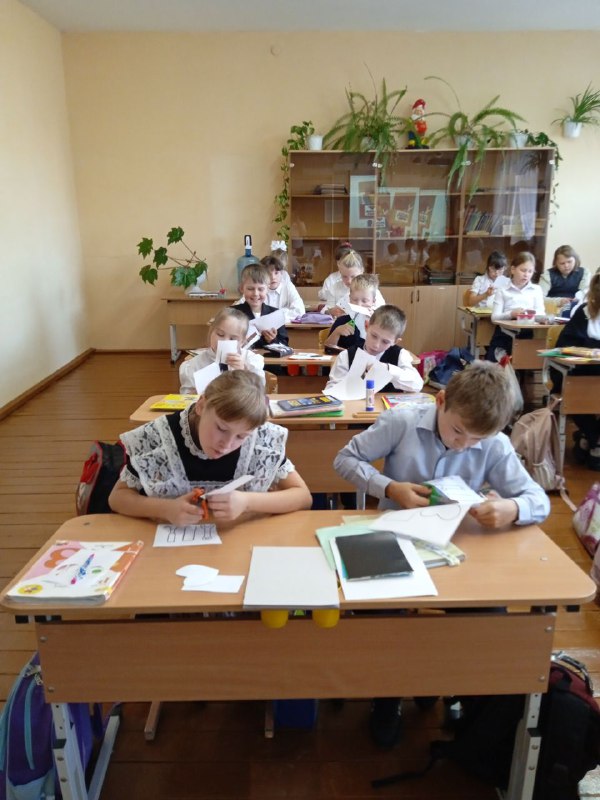 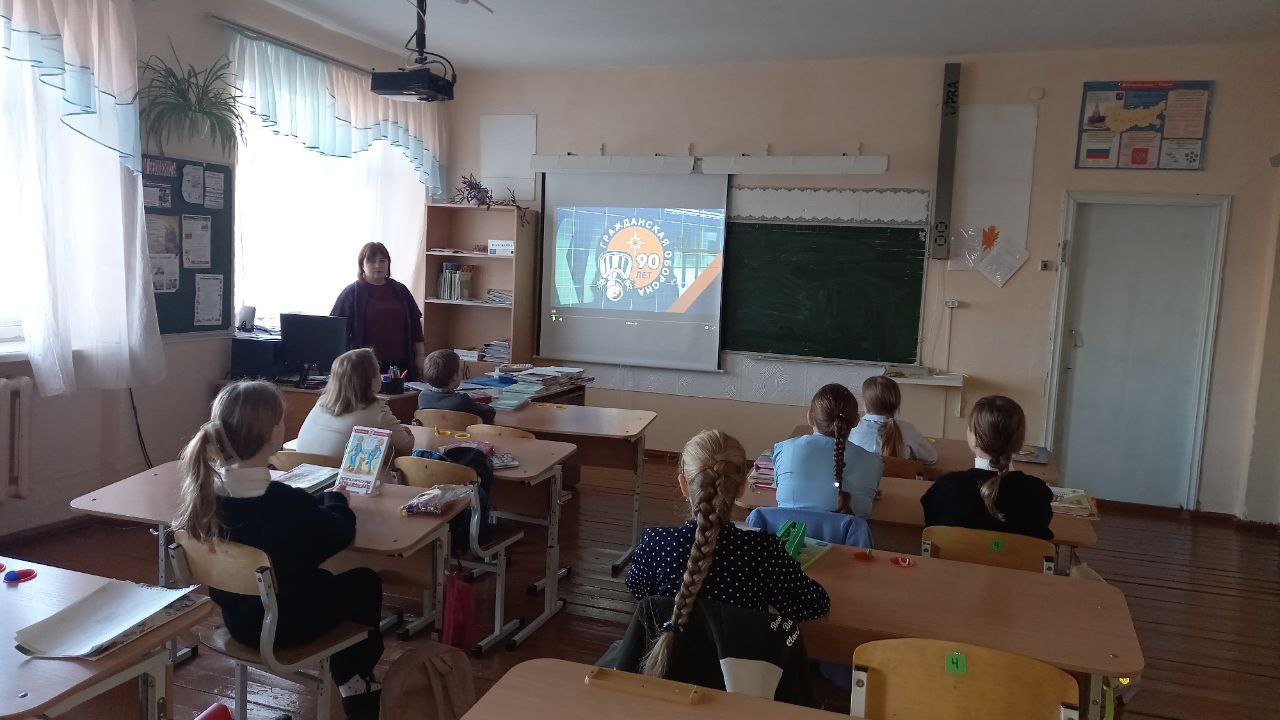 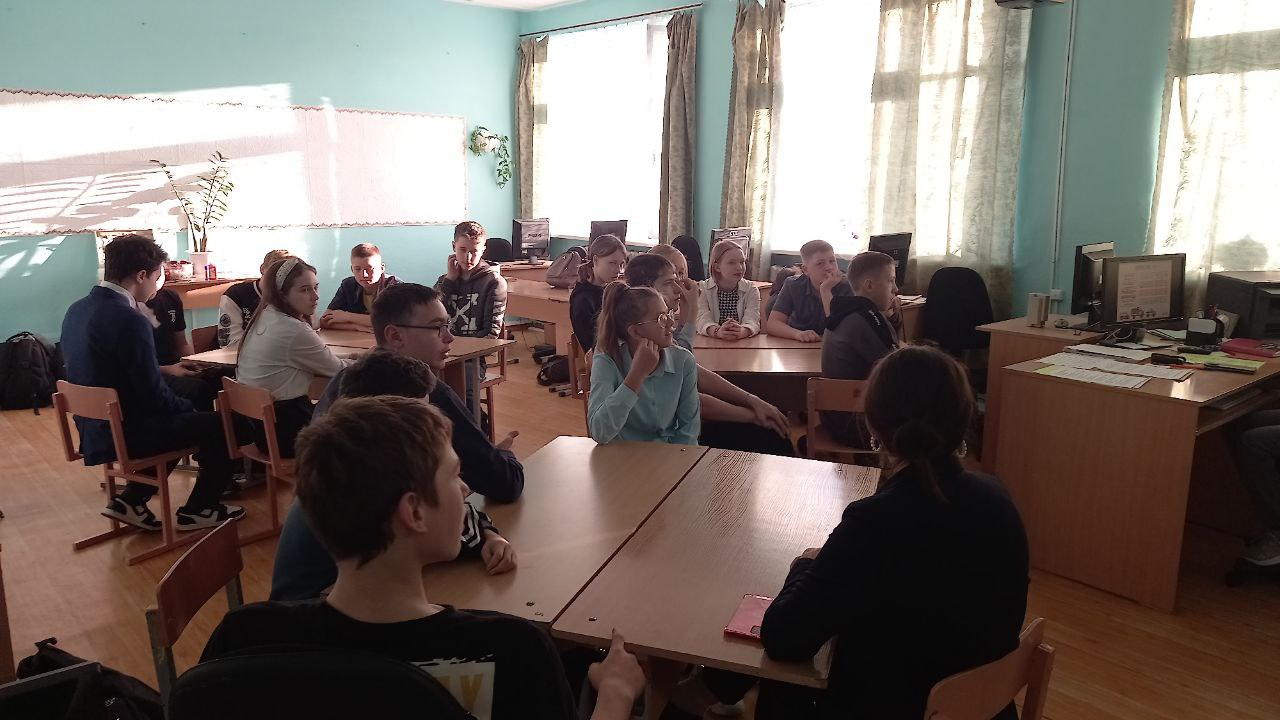 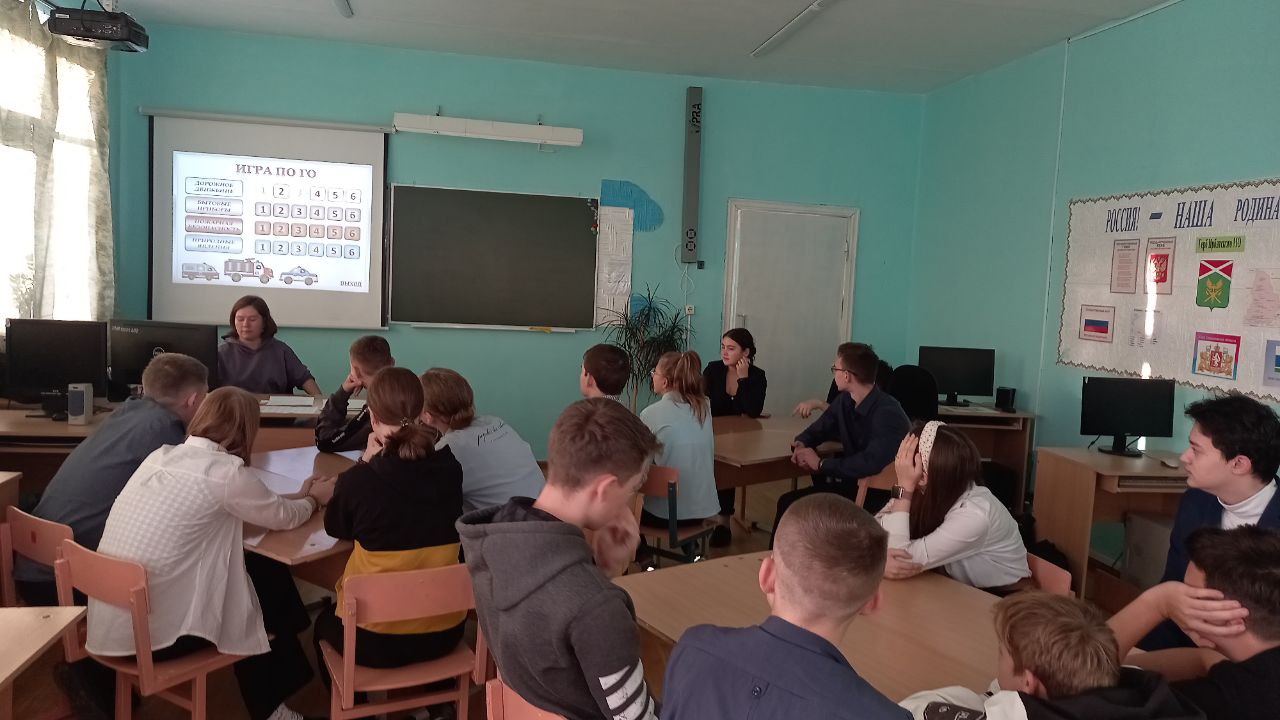 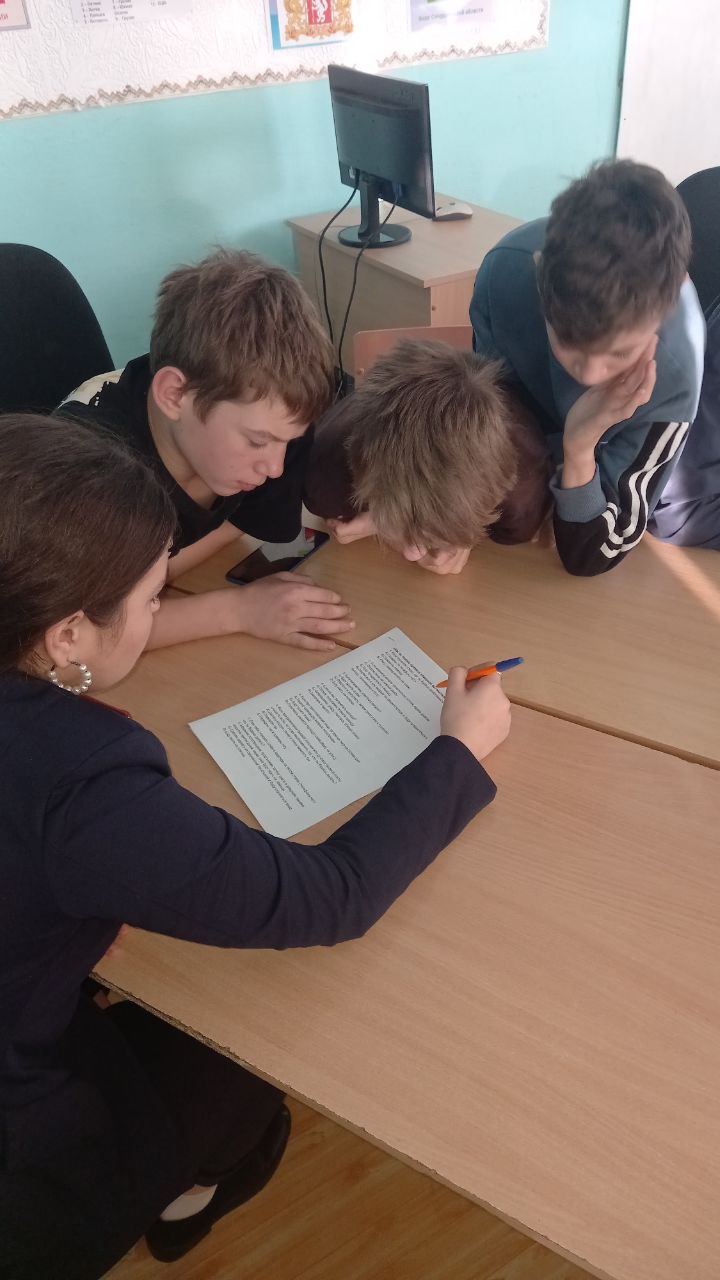 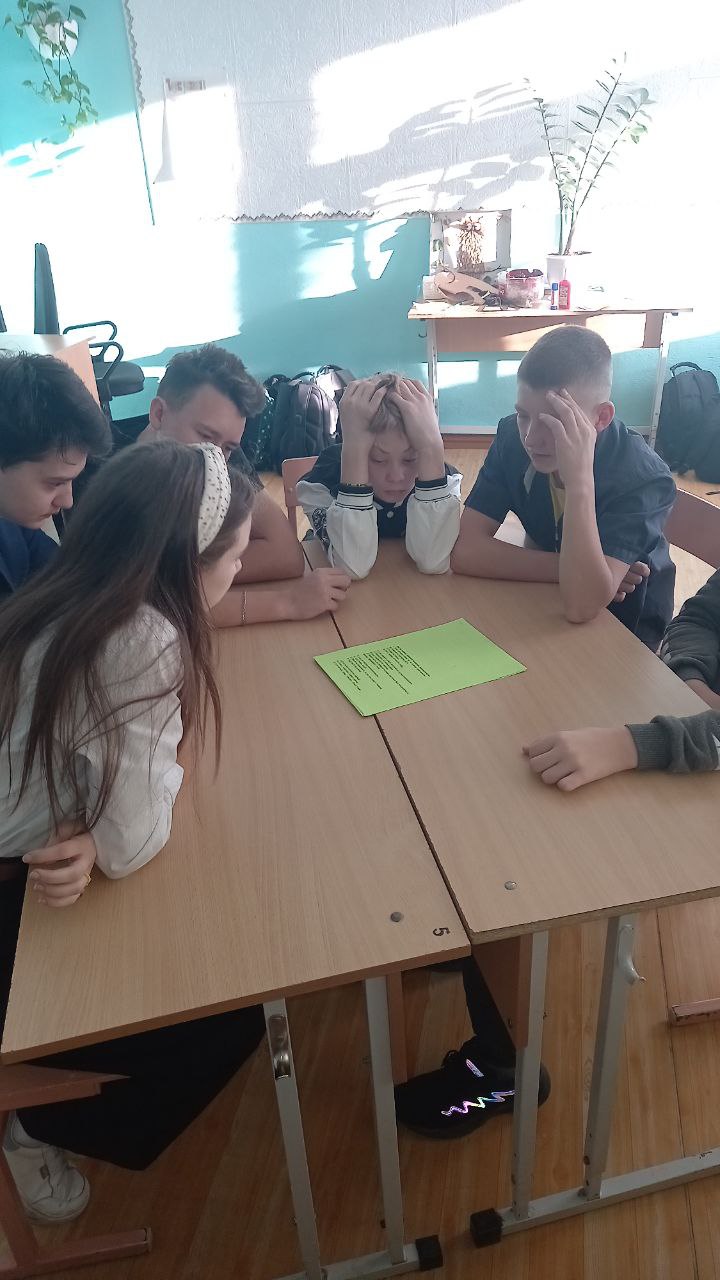 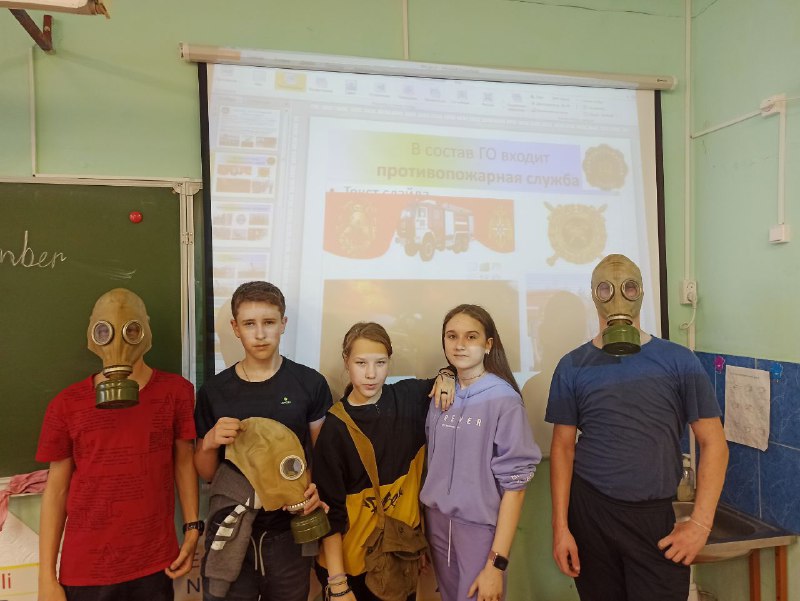 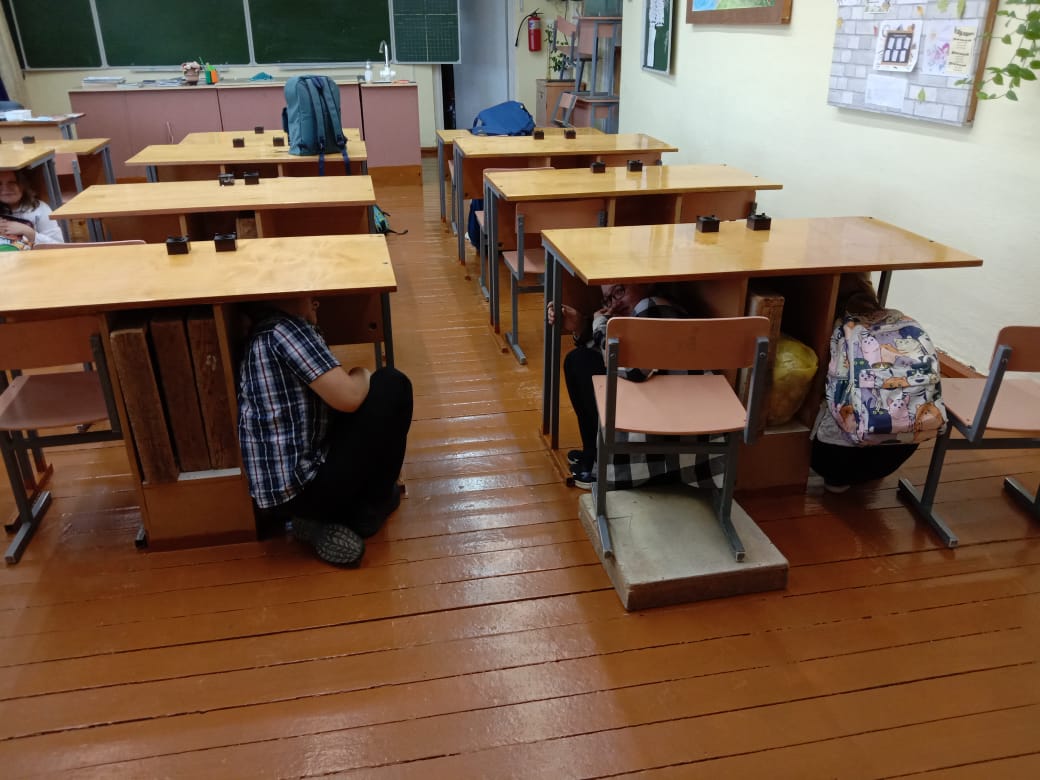 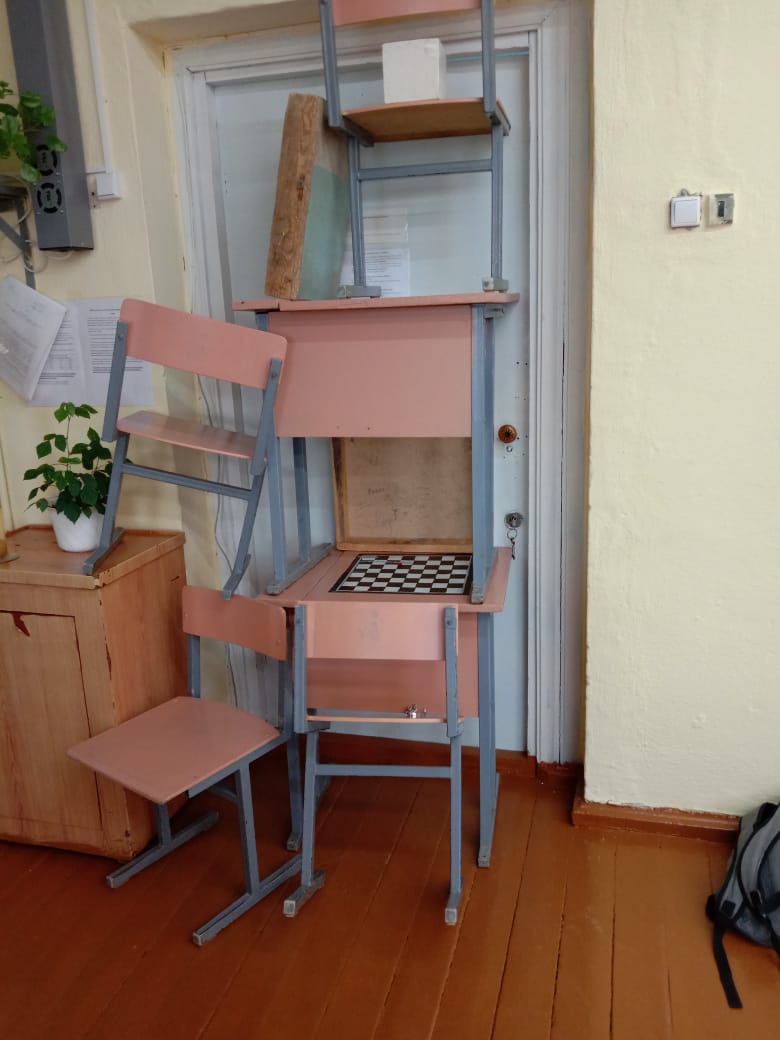 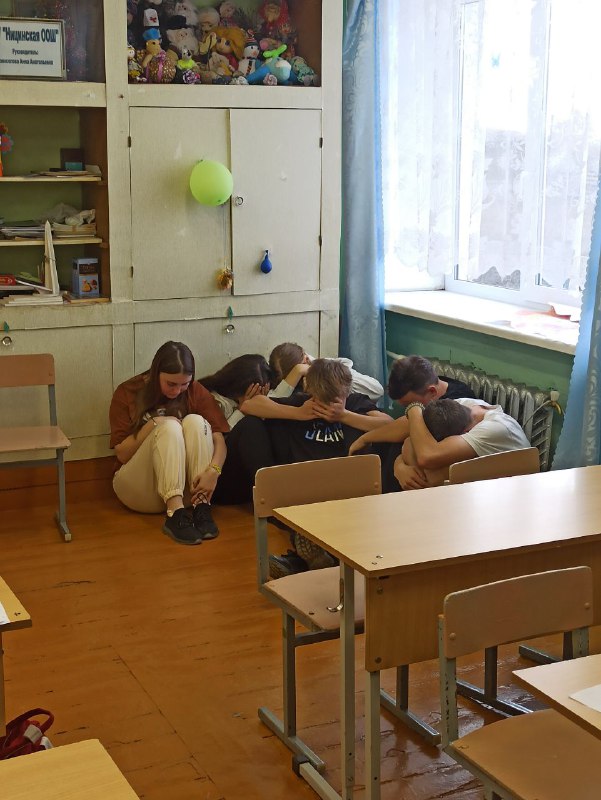 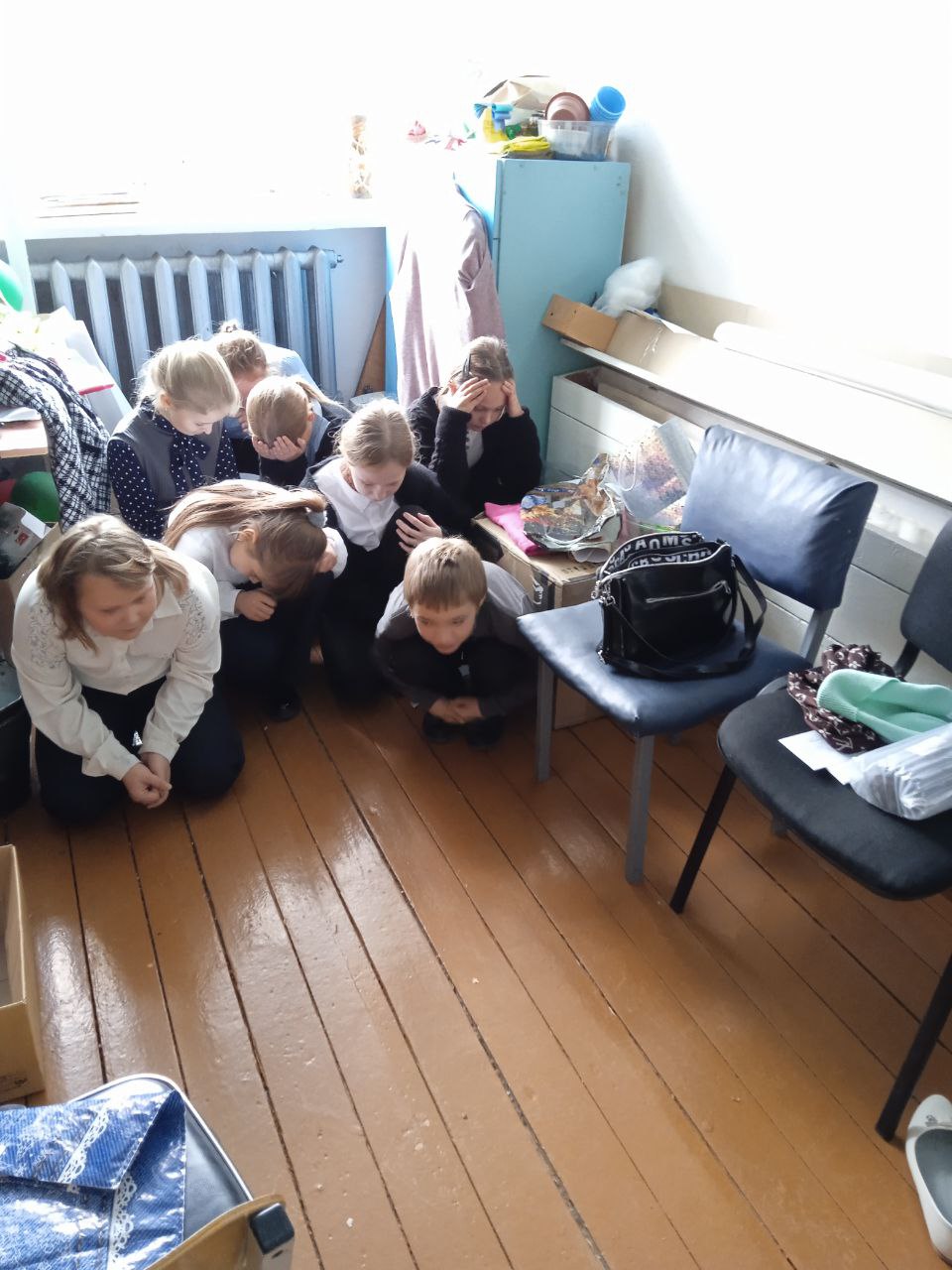 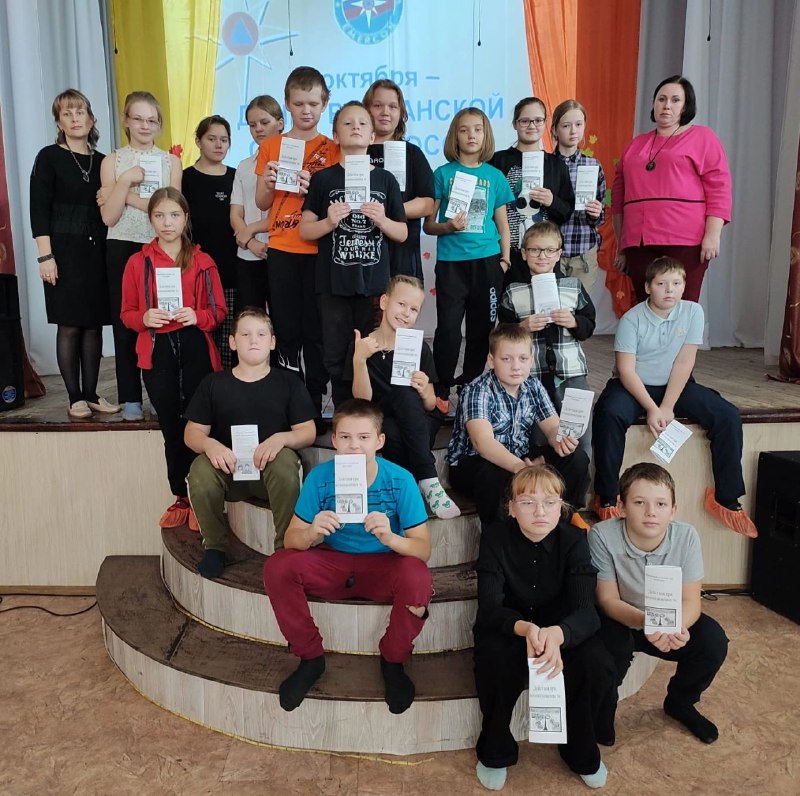 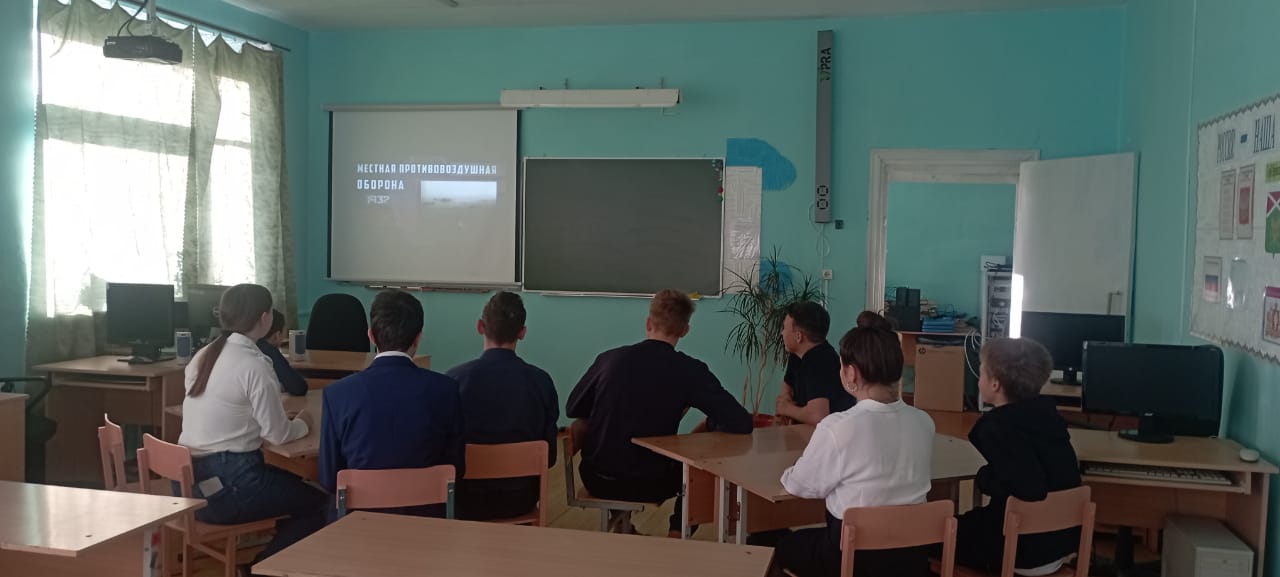 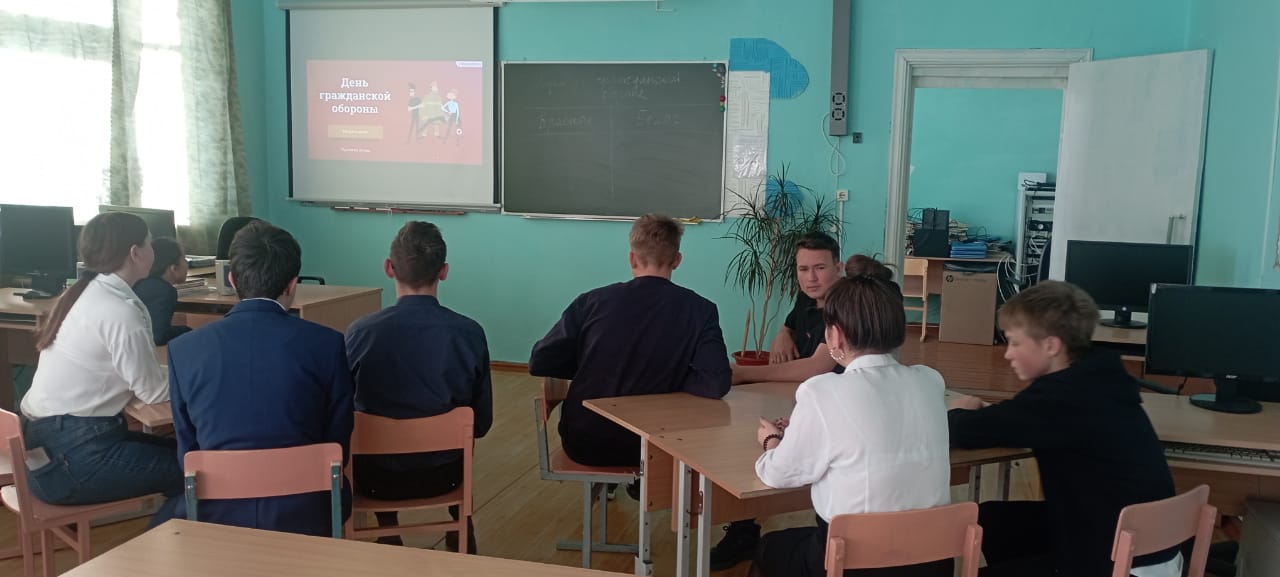 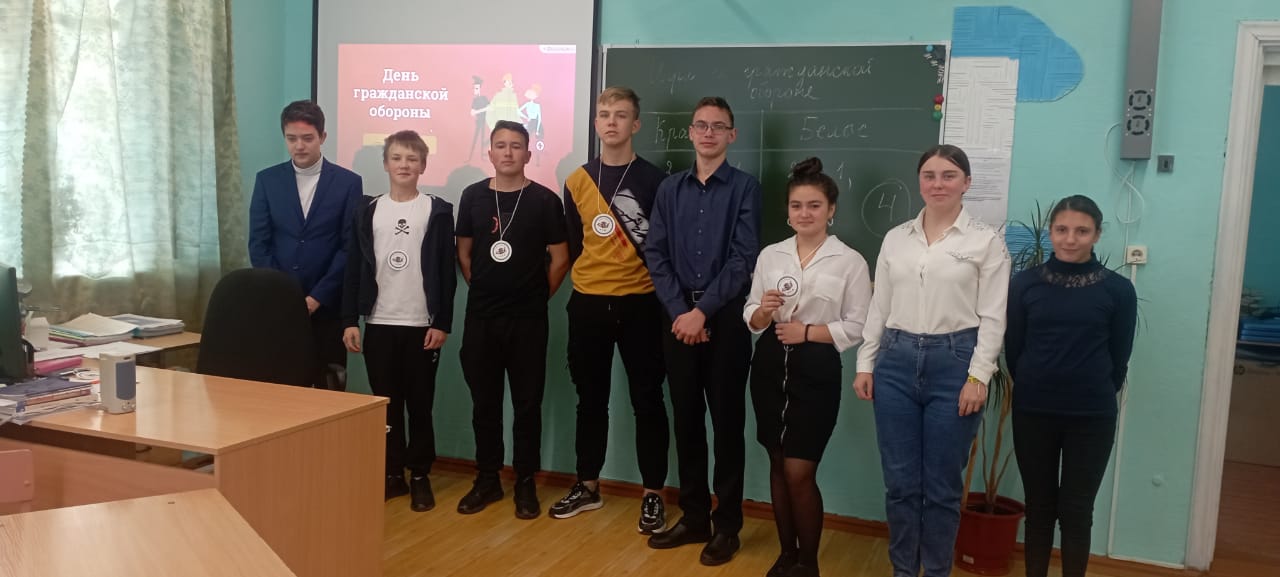 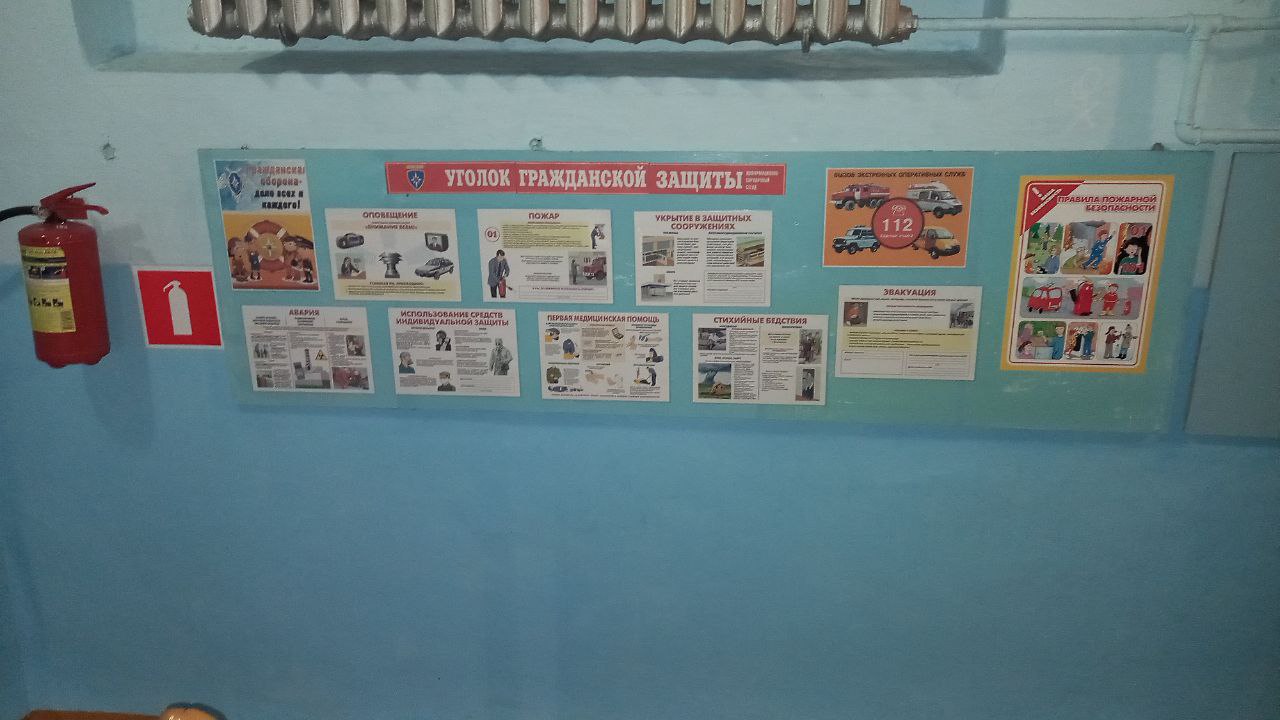 №п/пНаименования мероприятийСрокипроведенияОтветственныеисполнителиПримечание1Проведение открытых уроков по основам безопасности жизнедеятельности.В течение месячникаКомшилова Любовь АндреевнаПроведено в 7, 8, 9 классах (22 чел)2Совершенствование учебно-методической базы по тематике гражданской обороны, в том числе обновление уголков гражданской обороны, подготовка стендов, плакатов, памяток по тематике гражданской обороны и защиты населения12.10-28.10. 22 г.Новоселова Ю.В. заместитель директора по ВРПодготовлен стенд по ГО3Размещение в средствах массовой информации материалов, статей и публикаций по тематике гражданской обороны, а также о порядке действий в условиях чрезвычайных ситуаций природного и техногенного характера12.10 –28.10.22 г.Новоселова Ю.В. заместитель директора по ВРИнформация по ГО размещена на сайте школы https://nicinskschool.uoirbitmo.ru/bezopasnost/grajdanskaya_obrona/и в ВКОНТАКТЕ https://vk.com/id6924129334Участие в проведении учений и тренировок, практических занятий по гражданской обороне,В течение месячникаДиректрор Щитова Л.В.проведено 2 тренировки, задействовано 100 человек5Проведение проверок системы оповещения населения об угрозе возникновения или о возникновении чрезвычайных ситуаций12.10- 28.10.22 г.Директор Щитова Л.В.Проведено 6Проведение школьных викторин среди учащихся по тематике ГО и защиты от ЧС12.10 - 28.10.22г.Классные руководителиПроведено во всех классах (1-9), задействовано 74 чел.7Представление обобщенного отчета о проведенных мероприятиях в рамках месячника гражданской обороныдо 26октября 2022г.Новоселова Ю.В. заместитель директора по ВР